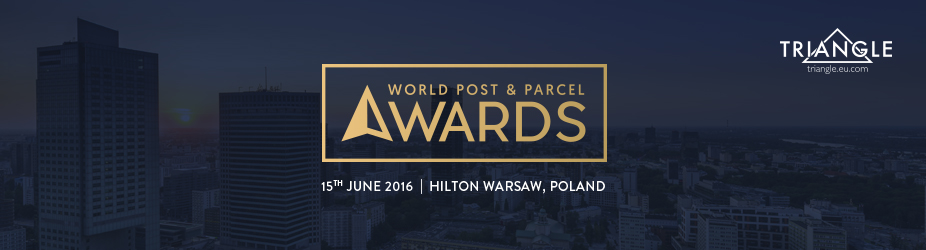 Startup Application Form Rewarding the startup that can demonstrate the most innovative product or solution with the greatest potential to disrupt the post and parcel industry.You may enter a project into a maximum of 2 categories. Each category has its own application form which you can download from www.wppawards.com/enter-offline/. Complete this form and return it by email to events@triangle.eu.com. For any assistance, please call the events team on +44 (0)1628 642910 or visit www.wppawards.com/enter-offline/ for more instructions.Your DetailsYour EntrySupporting DocumentsPlease provide the name of the project, product, campaign, service or initiative you are entering:Date of Incorporation Please indicate when the startup was founded. N.B. the Startup Award is only open to companies incorporated within the last five years.Your Contact DetailsPlease provide your contact details including your name, company, job title, email address, phone number and company address.Please provide a brief description of your organisation. (Max 100 words)Please provide a brief synopsis of your entry. (Max 300 words)We require an overview of your entry which should be a publicly available description.1. Provide a brief overview of your product or solution, including the reasons it was created and specific timelines. (Max 150 words)2. Use this space to provide a testimonial from a key business stakeholder, or a case study of your solution in action with a relevant partner or any results from a pilot study. (Max 300 words)3. You can use this space to go into more detail on the product or solution in question. Please indicate the product or solutions unique selling points, how it will disrupt the industry and where relevant provide information on the specific challenges/demands. (Max 750 words)Supplementary InformationPlease add any supporting documents to supplement your entry (these can include third-party endorsements, analyst reports, other accreditations etc.) You are allowed to submit up to 5 separate documents/files but please limit each individual document to 5 slides/pages of A4 and a max file size of 5MB. Email these along with your completed application form to events@triangle.eu.com.Web or video linksIf you would like to provide links to online videos or websites please add them below. 